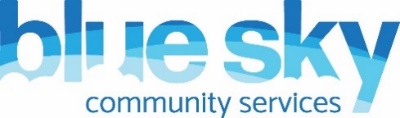 Application Form We want you to bring your best self to this application process. At Blue Sky, we are committed to supporting adjustments throughout the recruitment and selection process to ensure all candidates can participate in the application, interview and assessment phases of the recruitment process. This also includes providing information in alternate formats. The following questions are optional and will assist us in supporting a fair and equitable recruitment experience. If you would like to discuss this process further, please contact our Inclusive Communities Manager at melaniejacobs@bluesky.org.au or (02) 66 511788.Applicants are asked to confirm they comply with the following essential criteria of the position:Please advise how you became aware of this position (insert ‘yes’ to all that apply): Please respond to the following criteria by writing a response in boxes below (as a guide your answers should be no more than 250 words per question):Please submit your application form and resume to recruitment@bluesky.org.au What position are you applying for?NDIS Support CoordinatorWhat office location are you applying for? Mid Coast Local Government Area of NSW (servicing Port Stephens, Forster, Taree, Gloucester and surrounding areas) Name:Phone Number: Mobile Phone Number:Email Address:Residential Address:Date of Birth: (required for Working with Children clearance)How do you prefer to be contacted? (i.e., phone, email, text message):Do you require adjustments to the recruitment process and/or the position?If yes, please list/describe any adjustments that will enable you to participate equitably.Are you an Australian Citizen?If you are not an Australian Citizen, do you hold a visa to work legally in Australia?Will you be able to obtain a clear National Police Check? (Applicants do not apply for their own NPC)Do you give Blue Sky Community Services permission to lodge your police check electronically on your behalf?Do you currently hold a Working with Children Clearance (WWC)?If so, what is your WWC number?If you do not have a WWC, are you able to confirm that you are willing to apply for a WWC and be eligible to receive a clearance?Do you currently hold a NDIS Worker Check?If so, what is your NDIS Worker Screening ID? If you do not have an NDISWC, are you able to confirm that you are willing to apply for an NDISWC and will be eligible to receive a clearance?Are you able to work flexible hours in response to organisational and participant need?Are you willing and able to travel as part of this role?Do you feel there would be any barriers to performing psychometric testing which forms part of our recruitment process? If yes, please contact us to discuss alternative adjustments.  On a scale of 1 (very low) to 5 (very high), how would you rate your confidence and competence in using current information and communication technology and applications? SeekBlue Sky WebsiteFacebookFriendNewspaperBlue Sky Staff MemberJob AgencyOther (please specify)1. Tell us about your ability to strongly and consistently align your behaviours, attitudes and conduct with the organisation’s values, culture and code of conduct.2. Tell us about your knowledge and experience of the NDIS Support Coordination function, and why it is important in building a Participant’s capacity, and to the overall success of the NDIS.3. Tell us about your knowledge of relevant service providers across mainstream and other community service sectors, including mental health and disability providers.4. Tell us how you build and maintain relationships with stakeholders and engage with the community, providing examples from your experience.5. Tell us about the skills you use to ensure you are working effectively, efficiently and productively, including your communication, time management, organisational, administrative, record keeping and writing skills.6. Tell us about your capability/experience to achieve key performance indicators to required timeframes, including daily targets.7. Tells us about your ability to quickly learn and master information and communication technology tools and systems.8. Tell us about your passion for, and skills in, delivering exceptional customer service. Please also tell us why you think excellent customer service is important for our organisation.